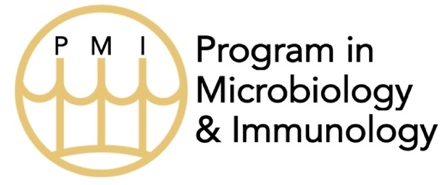 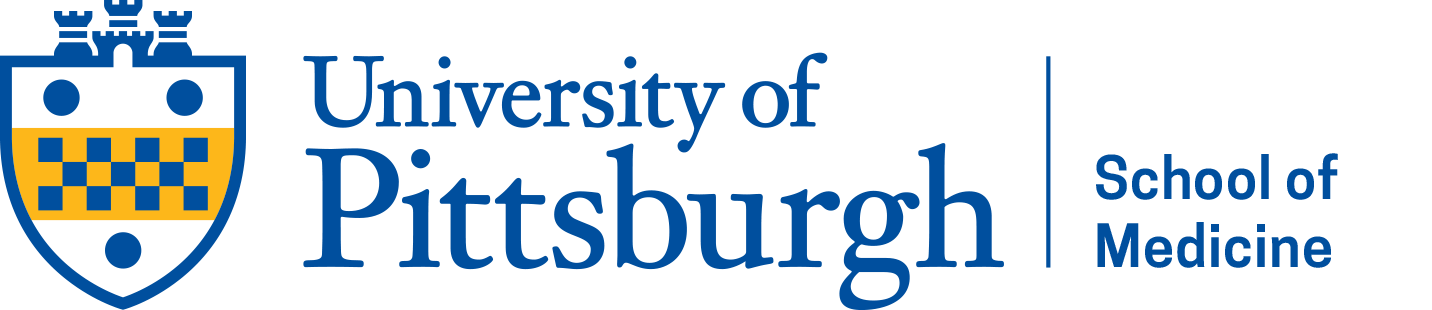 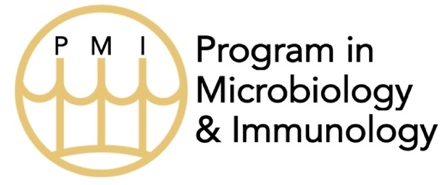 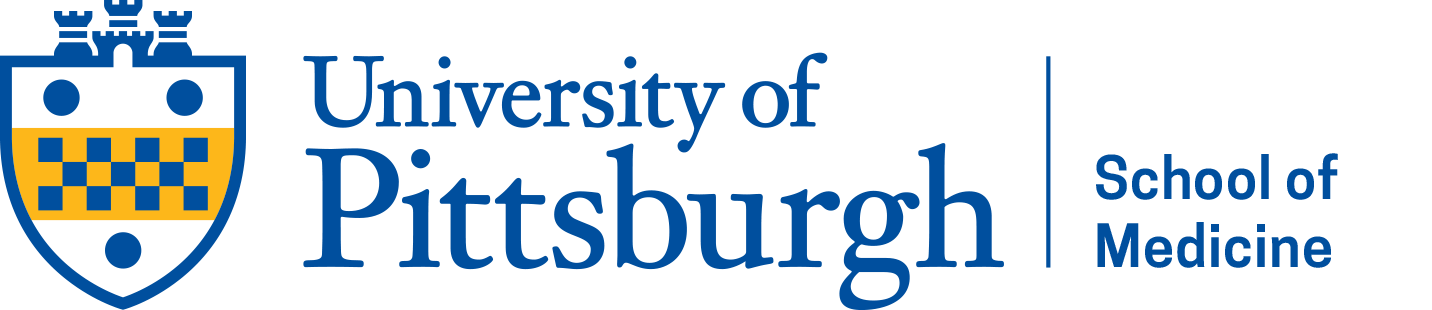 PMI Rotation Evaluation Student name:       Date:       Lab Mentor:       Overall GRADE (select from drop down): Comments:  ExcellentAcceptableUnacceptableUnable to AssessEffort in LabReads Primary LiteratureIndependenceAnalytical SkillsTechnical SkillsVerbal CommunicationWritten CommunicationInterpersonal SkillsResponsible Conduct of ResearchIntellectual Contributions to LabRotation Report